HAND HYGIENE AND THE MULTIMODAL APPROACH GROUP WORK InstructionsIn your group, together read through the scenario below.__________________________________________________________________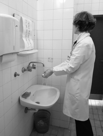 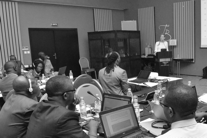 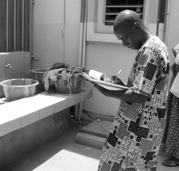 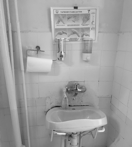 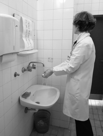 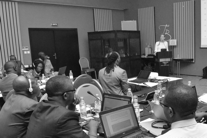 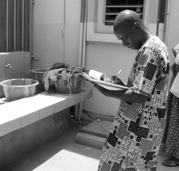 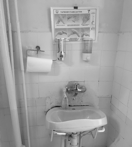 Discuss the following in your groupsDo you think anything is lacking in the current approach to hand hygiene improvement?What do you think could be done differently?Can you think of any examples you have seen that might be useful in achieving a multimodal approach to clean hands at the right times? 